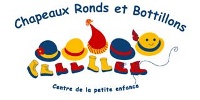 CPE Chapeaux ronds et Bottillons660 rue St- André, lavalMerci de l’intérêt que vous portez au CPE Chapeaux ronds et Bottillons. Veuillez noter que seules les personnes dont la candidature sera retenue seront contactées.Pour que votre candidature soit retenue, vous devez être qualifiée au sens des normes du ministère de la Famille.Le CPE chapeaux ronds et Bottillons est à la recherche d’une éducatrice qualifiée, pour des remplacements ponctuels et/ ou remplacement à long terme d’une durée indéterminée. Les éducatrices doivent avoir une connaissance approfondie du programme éducatif. De plus, les personnes recherchées doivent avoir le goût de s’investir dans un milieu de vie où la bonne humeur est de rigueur Le CPE chapeaux ronds et Bottillons est à la recherche d’une éducatrice qualifiée, pour des remplacements ponctuels et/ ou remplacement à long terme d’une durée indéterminée. Les éducatrices doivent avoir une connaissance approfondie du programme éducatif. De plus, les personnes recherchées doivent avoir le goût de s’investir dans un milieu de vie où la bonne humeur est de rigueur Aptitudes recherchées :EngagementEsprit d’initiative et d’équipeDynamismeFlexibilité et ouverture à de nouvelles façons de faire Sens de l’organisationBienveillance et respectExigencesFormation reconnue par le MF (DEC ou AEC + 3ans d’expérience, certificat + 3 ans d’expérience).Cours de premiers soins valideAttestation d’absence d’empêchements à jourHoraire du poste:Variable selon l’affectionDate d’entrée en poste juin 2020Salaireselon l’échelle salariale du ministèreVeuillez envoyer votre CV et une lettre de présentation à Martine Desjardins, par courriel à mdesjardins@chapeauxronds.com d’ici le 25 mai 2020.Veuillez envoyer votre CV et une lettre de présentation à Martine Desjardins, par courriel à mdesjardins@chapeauxronds.com d’ici le 25 mai 2020.